OrganisationAdresseKontaktperson für inhaltliche Rückfragen (Telefonnummer, E-Mail)Verantwortliche PersonBitte senden Sie Ihre Stellungnahme elektronisch an vernehmlassungen-IFO@sbfi.admin.ch. Sie erleichtern uns die Auswertung, wenn Sie uns Ihre Stellungnahme als Word-Dokument zur Verfügung stellen.Haben Sie allgemeine Bemerkungen zur in die Vernehmlassung geschickten Änderungsvorlage?X Ja	   Nein    keine AngabeHaben Sie spezifische Bemerkungen zu folgenden Bestimmungen? PräambelArt. 7 Abs. 1 Bst. hArt. 31aArt. 31bArt. 31cArt. 31dArt. 31eArt. 31fArt. 31gArt. 31hArt. 31iArt. 31jArt. 31kArt. 31lArt. 31mArt. 31nArt. 56Art. 57bVielen Dank für Ihre Rückmeldung.Fragebogen zur Änderung des Bundesgesetzes über die Förderung der Forschung und der InnovationKontaktangabenAllgemeine Bemerkungen Spezifische Bemerkungen 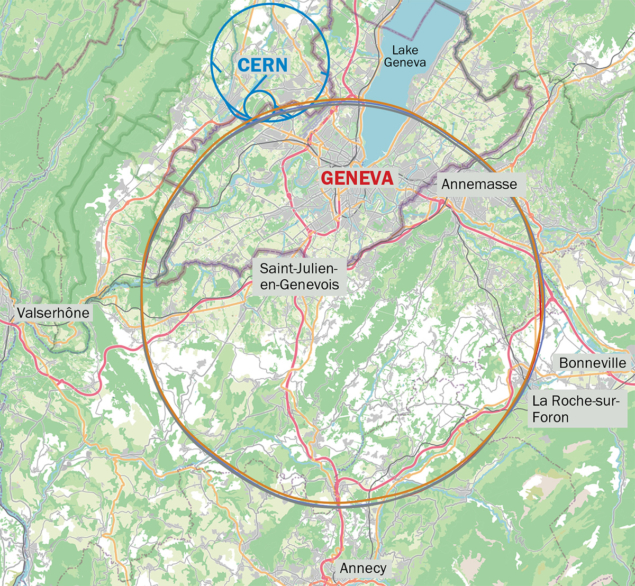 